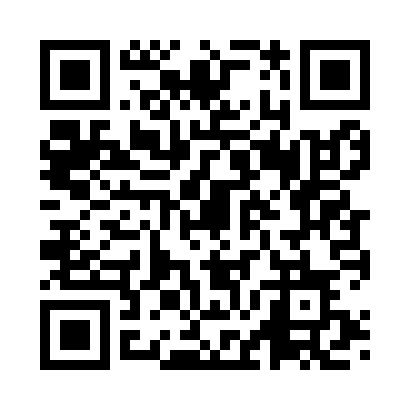 Prayer times for Modena, Emilia-Romagna, ItalyWed 1 May 2024 - Fri 31 May 2024High Latitude Method: Angle Based RulePrayer Calculation Method: Muslim World LeagueAsar Calculation Method: HanafiPrayer times provided by https://www.salahtimes.comDateDayFajrSunriseDhuhrAsrMaghribIsha1Wed4:106:061:136:138:2110:102Thu4:076:041:136:148:2310:123Fri4:056:031:136:158:2410:144Sat4:036:021:136:158:2510:165Sun4:016:001:136:168:2610:186Mon3:595:591:136:178:2710:207Tue3:575:581:136:178:2910:228Wed3:555:561:136:188:3010:239Thu3:535:551:136:198:3110:2510Fri3:515:541:136:208:3210:2711Sat3:485:531:136:208:3310:2912Sun3:465:511:136:218:3510:3113Mon3:445:501:136:228:3610:3314Tue3:425:491:136:228:3710:3515Wed3:415:481:136:238:3810:3716Thu3:395:471:136:248:3910:3817Fri3:375:461:136:248:4010:4018Sat3:355:451:136:258:4110:4219Sun3:335:441:136:268:4210:4420Mon3:315:431:136:268:4310:4621Tue3:295:421:136:278:4410:4822Wed3:285:411:136:278:4610:4923Thu3:265:401:136:288:4710:5124Fri3:245:391:136:298:4810:5325Sat3:225:381:136:298:4910:5526Sun3:215:381:136:308:4910:5627Mon3:195:371:146:308:5010:5828Tue3:185:361:146:318:5111:0029Wed3:165:361:146:318:5211:0130Thu3:155:351:146:328:5311:0331Fri3:145:341:146:338:5411:04